Quem és tu na Web?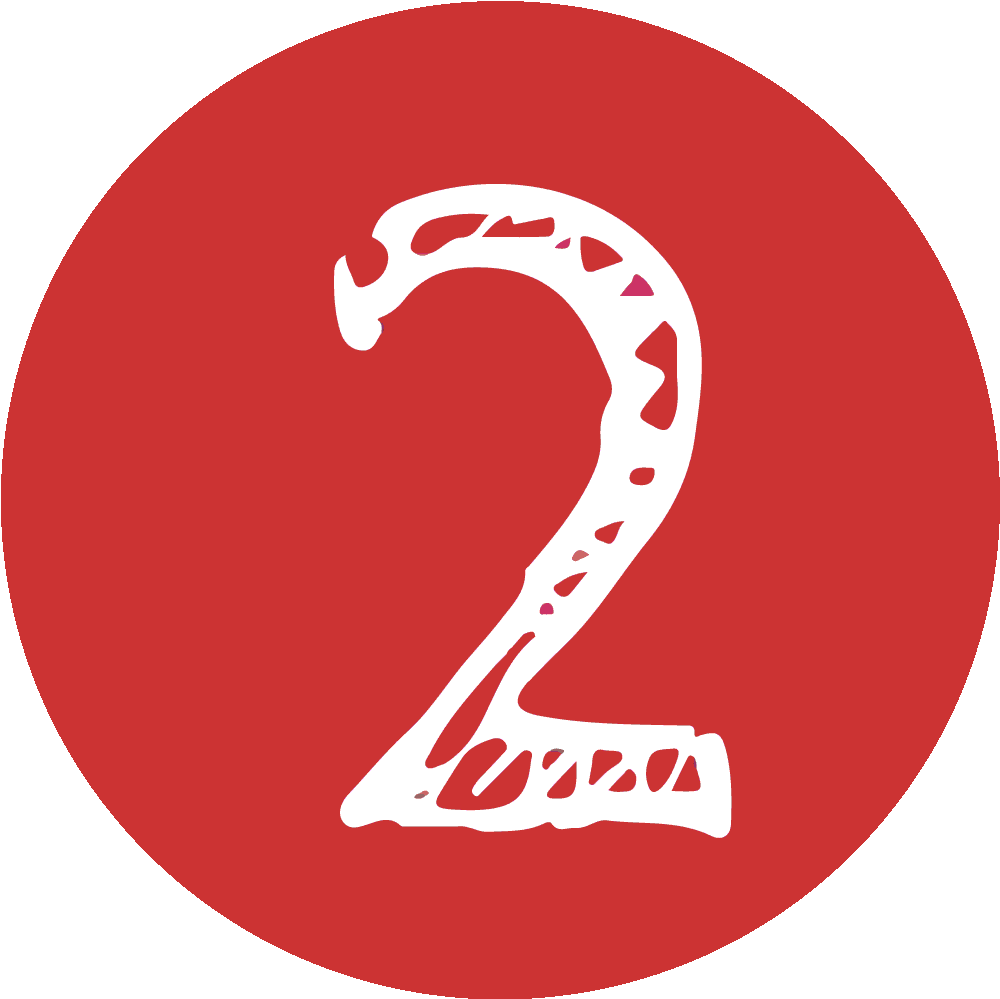 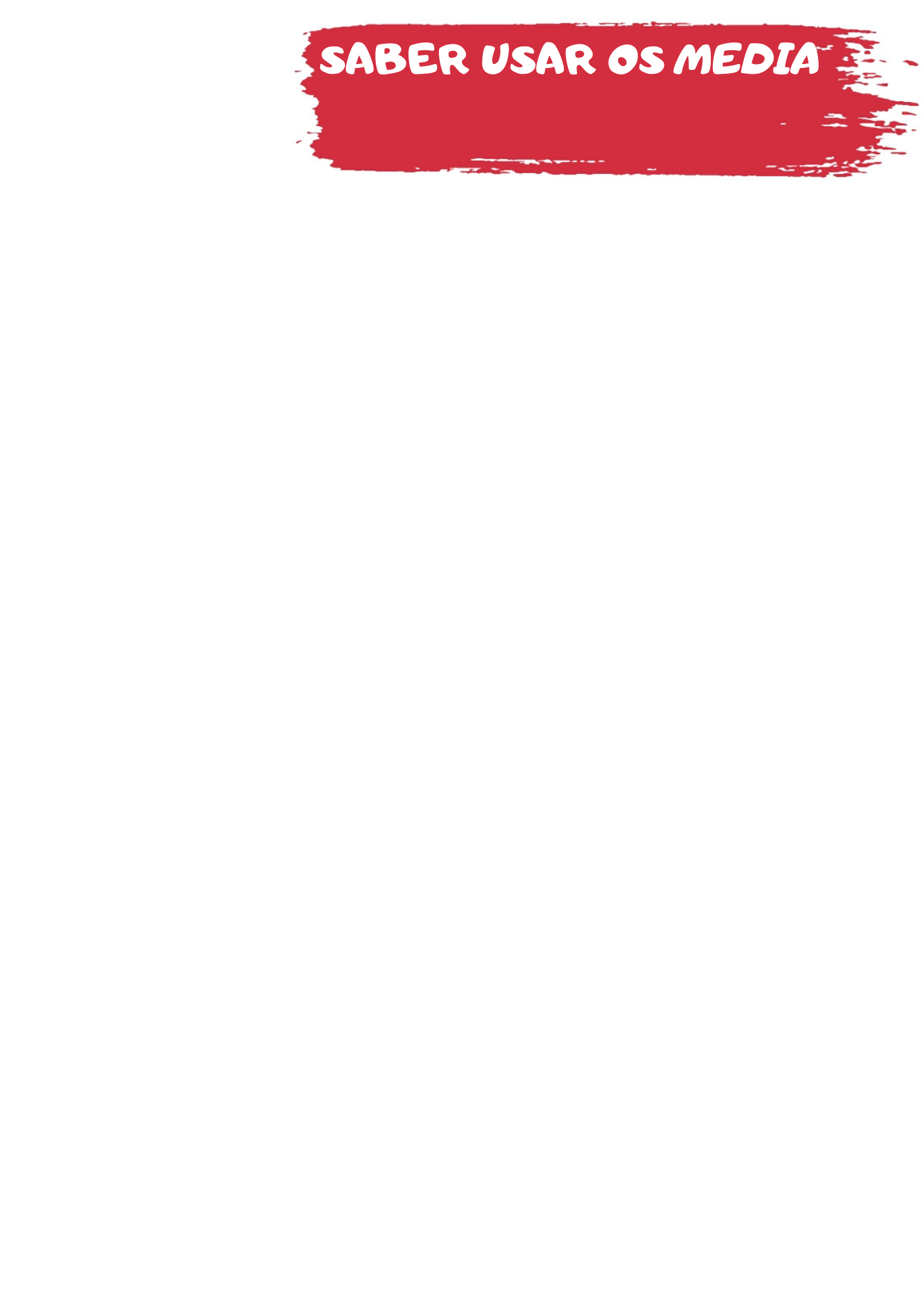 QUESTÕESRESPOSTASQual é o título da notícia?Achas que é adequado e eficaz?Achas que resume a notícia e chama a atenção do leitor?Descreve o conteúdo da notícia respondendo às seguintes questões: *Quem? *O quê? *Quando? *Onde? *Porquê? *Como?Como estão organizados os factos? Os mais importantes vêm primeiro?Fala da atualidade e interesse dos factos descritos. Dá exemplos.Analisa o final da notícia. Achas que resume as ideias principais?Qual o papel da imagem ou de outros média na notícia?